VOC 6					Les mots-étiquettes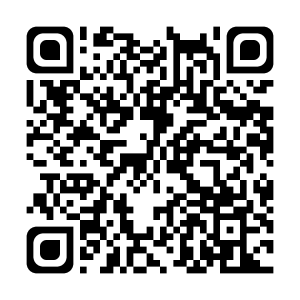 Certains noms désignent des choses, des animaux ou des personnes qui appartiennent à une même catégorie. On peut les regrouper et les désigner par un mot-étiquette.Ex : 	une rose, une pâquerette, un coquelicot → une fleur	un papillon, une abeille, une sauterelle → un insecteLes mots qui appartiennent à une catégorie sont appelés mots particuliers. Ex : 	Mot-étiquette : sport	Mots particuliers : basket-ball, hand-ball, football, tennis…Je sais ma leçon si…VOC 6 Je sais identifier le mot-étiquette qui caractérise un mot ou une liste de mots.VOC 6 Je sais trouver des mots particuliers à partir d’un mot-étiquette.